§1897.  FeesThe director may charge reasonable fees for the services provided under this subchapter. Such fees must be used to supervise and manage public facilities for boats.  The director may set aside no more than 10% of those fees per year as a reserve fund for repairs and maintenance of those facilities and for marking the waters where in the director's judgment a hazard to boating exists.  [PL 1997, c. 678, §13 (NEW).]When it is essential for public safety, the director may prepare, print and distribute navigation charts and publications and may charge a reasonable fee for them.  [PL 1997, c. 678, §13 (NEW).]When it is in the State's best interest, the director may charge reasonable amounts for the actual costs of providing materials and services associated with the construction and repair of boating facilities.  [PL 1997, c. 678, §13 (NEW).]SECTION HISTORYPL 1997, c. 678, §13 (NEW). The State of Maine claims a copyright in its codified statutes. If you intend to republish this material, we require that you include the following disclaimer in your publication:All copyrights and other rights to statutory text are reserved by the State of Maine. The text included in this publication reflects changes made through the First Regular and First Special Session of the 131st Maine Legislature and is current through November 1, 2023
                    . The text is subject to change without notice. It is a version that has not been officially certified by the Secretary of State. Refer to the Maine Revised Statutes Annotated and supplements for certified text.
                The Office of the Revisor of Statutes also requests that you send us one copy of any statutory publication you may produce. Our goal is not to restrict publishing activity, but to keep track of who is publishing what, to identify any needless duplication and to preserve the State's copyright rights.PLEASE NOTE: The Revisor's Office cannot perform research for or provide legal advice or interpretation of Maine law to the public. If you need legal assistance, please contact a qualified attorney.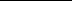 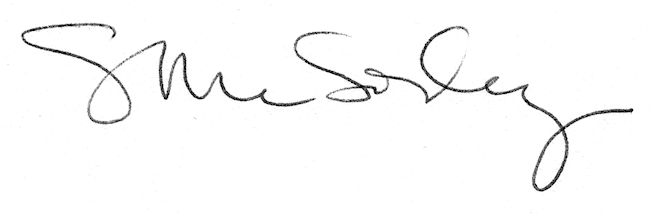 